УПРАВЛЕНИЕ ОБРАЗОВАНИЯ АДМИНИСТРАЦИИ ЛЕНИНСКОГОМУНИЦИПАЛЬНОГО РАЙОНАМУНИЦИПАЛЬНОЕ БЮДЖЕТНОЕ ДОШКОЛЬНОЕ ОБРАЗОВАТЕЛЬНОЕУЧРЕЖДЕНИЕДЕТСКИЙ САД КОМБИНИРОВАННОГО ВИДА №5 «УЛЫБКА»Конспект проведения досуга по образовательной области «Художественно – эстетическое развитие» Музыкальная деятельность на тему «Осень золотая»для детей старшего дошкольного и подготовительного к школе возрастаСоставила и провела: музыкальный руководительМирусманова А.Т.Согласовано: старший воспитательВанявкина О.Н.Видное 2013годЦель: Расширение знаний детей об осени (сезонные изменения в природе, правила безопасного поведения на природе), о времени сбора урожая, последовательности месяцев в году.Задачи: Продолжать развивать у детей чувство ритма, певческие навыки. Побуждать детей к инсценированию содержания песен, хороводов, активно участвовать в проведении досуга.Воспитывать бережное отношение к природе.Методы и приемы: Практические, наглядные (показ предметов, показ способов действий), игровые, словесные.Оборудование:Искусственные осенние листочки, плетеная веревка, дождинки, яблоки.Праздник начинается с танца с листьями1-й ребёнок:Наступила осень Пожелтел наш сад.Листья на берёзе,Золотом горят.Не слыхать весёлыхПесен соловьяУлетели птицыВ дальние края.2-й ребёнок:На гроздья рябины дождинка упала,Листочек клиновый кружит над землёйАх, осень, опять ты  врасплох нас засталаИ снова надела наряд золотой.3-й ребёнок:Приносит с собою печальную скрипкуЧтоб грустный мотив над полями звучалНо мы тебя, осень, встречаем с улыбкойИ всех приглашаем в наш праздничный зал.Ведущая: сегодня в нашем саду праздник осени, только на нем не хватает самой Осени.Звучит музыка, появляется осеньОсень:Вы обо мне? Как рада я!Поклон вам до земли, друзья.Ну, здравствуйте! Меня вы звали?И к вам на праздник я пришла,Хотя дела не отпускали,Но время всё же я нашла.Ведущая :  Здравствуй осень! Мы очень рады, что ты заглянула к нам, без тебя мы ни как не можем, ребята хотят спеть тебе песню.Песня «Осень золотая»Врывается Баба Яга на праздникБаба Яга : ох и народу –то видимо не видимо, веселятся, песни поют,  праздник что ли какой?Ведущая : Здравствуйте уважаемая, а вы, простите, кто будите?Баба Яга: Как кто??? Я Баба Яга Осень: Баба Яга, а оставайся у нас на празднике!Баба Яга: Нет….. я лучше праздник к себе заберу.Звучит страшная музыка, Баба Яга крадет ОсеньВедущая: как же это так, куда Баба Яга осень забрала?Выходит гномГном:Я волшебник, добрый гном,
От меня вам всем поклон,
Видел я, куда Яга
Нашу осень унесла.
Укажу вам путь дорогу,
Не жалейте только ног,
Нашу осень вы найдете,
Праздник в детский сад вернете.Гном уходит. Открывается занавес. Царство Бабы Яги.  Леший, Водяной и Баба Яга бегают вокруг Осени и усыпляют ее.Леший : Ой, и молодец Ягуся, отобрала праздник у детей. Так весело, аж петь хочется.До чего ж довела,
Стал я тоньше ковыля,
То ли шутит, то ли любит,
Бабка Ёжка моя.Водяной: Жениха было четыре
Довела до одного,
Довертелась, докрутилась -
Не осталась никого.Баба Яга: а ну цыц, распелись. А ну быстро охранять дорогу, никого не пускать.Занавес закрываетсяВедущая: Дети, теперь мы знаем, где нам осень искать. В путь.Дети встают и идут под музыку по кругу по залу.Леший: Куда спешите? Ведущая: мы осень ищемЛеший: эээ, вам туда нельзя. Не пущу, не пройдете, у вас силенок маловато.Ведущая: Мы конечно еще маленькие, но очень ловкие. Поиграй-ка с нами в игруИгра «Венок»Леший: Мдааа вот и справились с лешим, теперь очередь водяного.Появляется водянойВодяной: что вам здесь надо?Ведущая: мы осень ищемВодяной: Я вас туда не пущу. И вообще, песню мне пойте, а то грустно так… осень все-таки.Ведущая: Мы с тобой будем дружить и песню тебе споем, только покажи нам где осень!!Водяной: Нуууу хорошо, посмотрим…Песня «Осень»Водяной: ну спасибо за песню, покажу вам где осень.Открывает занавес, там осень и Баба Яга.Баба Яга: ну что, пожаловали супчики-голубчики? Спит, почивает ваша осень.Ведущая: Отдай нам её, мы разбудим осень и с собой заберем.Баба Яга :  А вы отгадайте мои загадки.1) Опустели наши грядки.Огород и сад в порядке.Ты, земля, еще рожай.Мы собрали... (урожай)
2) Стало хмуро за окном,Дождик просится к нам в дом.В доме сухо, а снаружиПоявились всюду... (лужи)3) Листья в воздухе кружатся,Тихо на траву ложатся.Сбрасывает листья сад —Это просто... (листопад)4) Ветер тучу позовет,Туча по небу плывет.И поверх садов и рощМоросит холодный... (дождь)Песня – танец «Мы дождинки»Пока дети поют. Баба Яга убегаетВедущая: Ребята, а Баба Яга поняла, что добро всегда побеждает и убежала, смотрите осень просыпаетсяОсень: Ах, как долго я спала, спасибо, что вы меня выручили, вот вам подарки.Гном выносит корзину с яблоками, воспитатель забирает.Занавес закрывается, все персонажи за занавесью. Вед: Наш праздник осени окончен. Спасибо дети и гости дорогие, что пришли к нам в гости. Будем ждать вас снова!Список используемой литературы:1. От рождения до школы. Примерная общеобразовательная программа дошкольного образования, под редакцией Н.Е.Вераксы, Т.С. Комаровой, М.А. Васильевой – 3-е изд., испр. и доп. Мозаика – синтез, 2012, 336 с.2. Радынова О.П., Музыкальные шедевры, Авторская программа и методические рекомендации, «Издательство ГНОМ и Д», 2000, 80 с.3. Иллюстрированный методический журнал «Музыкальный руководитель», №5, 2008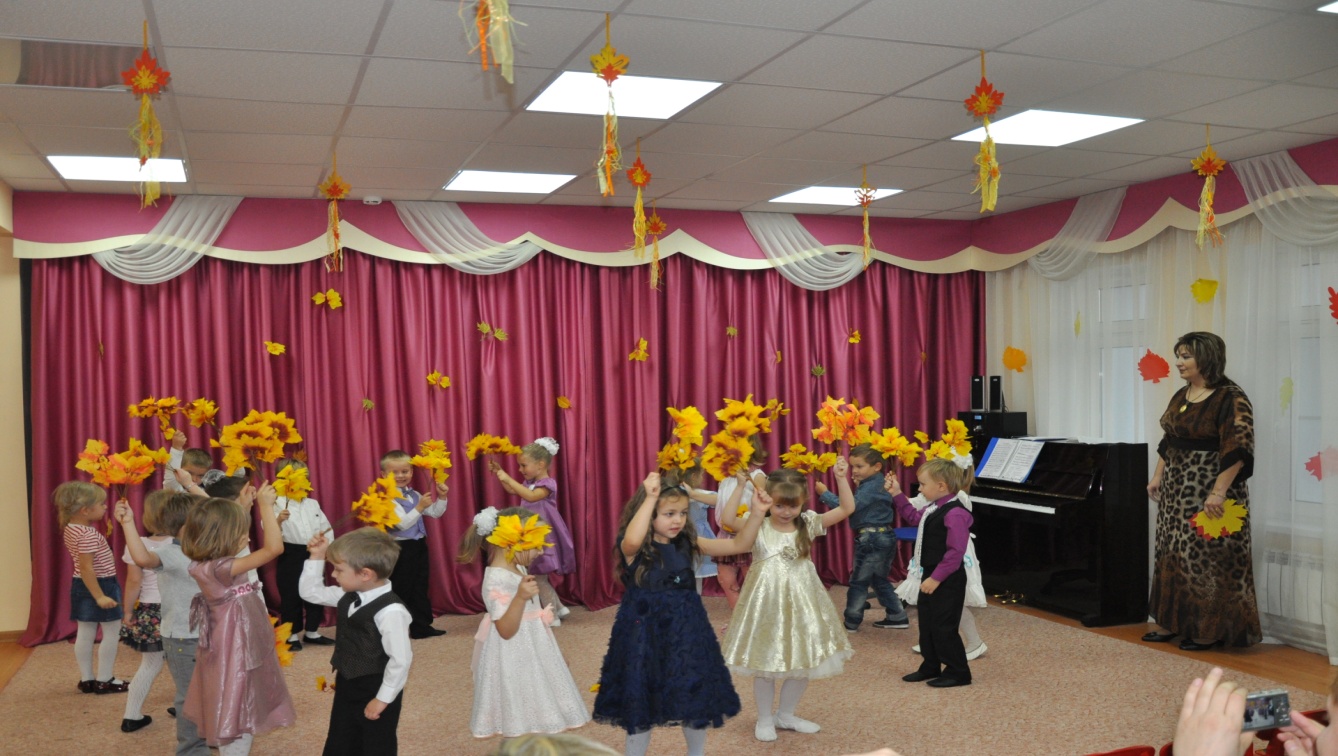 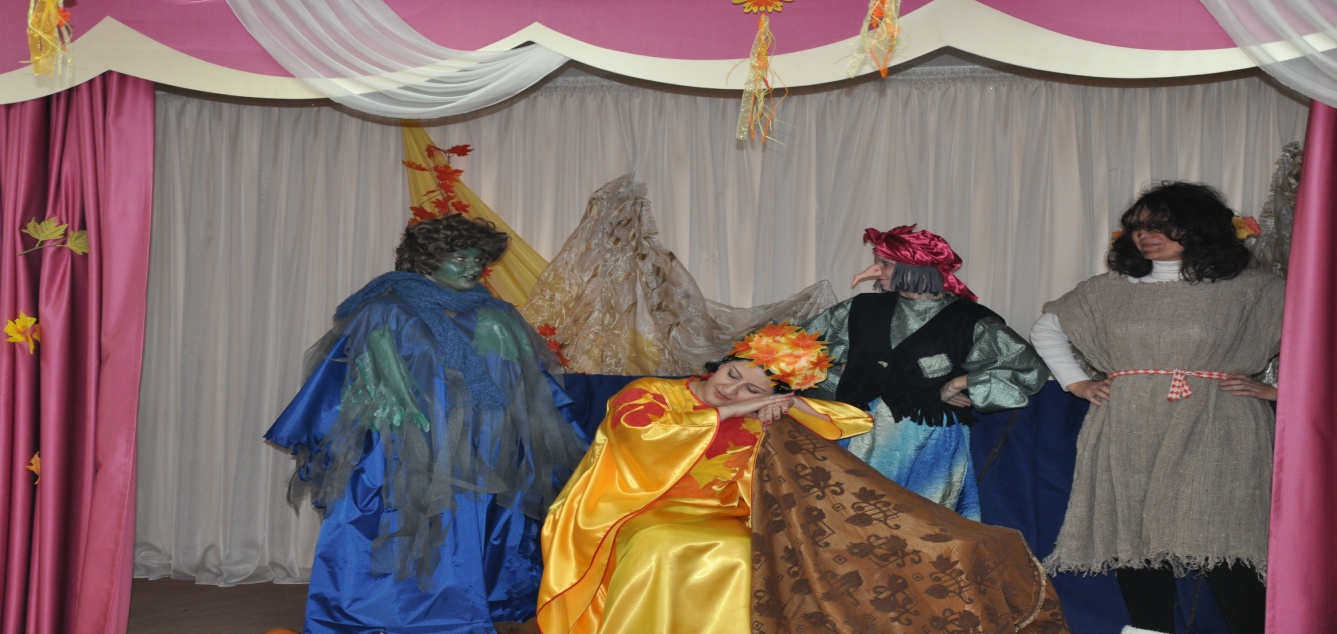 